Проект                                                                                           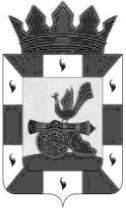 АДМИНИСТРАЦИЯ МУНИЦИПАЛЬНОГО ОБРАЗОВАНИЯ «СМОЛЕНСКИЙ РАЙОН» СМОЛЕНСКОЙ ОБЛАСТИП О С Т А Н О В Л Е Н И Еот ____________ № __О внесении изменений в муниципальнуюпрограмму «Развитие культуры на селе на 2020 - 2022 годы» в муниципальном образовании «Смоленский район» Смоленской области 	 В соответствии со статьей 179 Бюджетного кодекса Российской Федерации, в целях повышения эффективности и рационального использования средств бюджета муниципального образования «Смоленский район» Смоленской областиАДМИНИСТРАЦИЯ МУНИЦИПАЛЬНОГО ОБРАЗОВАНИЯ «СМОЛЕНСКИЙ РАЙОН» СМОЛЕНСКОЙ ОБЛАСТИ ПОСТАНОВЛЯЕТ:1. Внести в муниципальную Программу «Развитие культуры на селе на 2020- 2022 годы» в муниципальном образовании «Смоленский район» Смоленской области (далее-Программа) следующие изменения:1.1. В Паспорте Программы позицию «Объемы бюджетных ассигнований и источники финансирования Программы» изложить в следующей редакции:1.2. В Разделе 3 Программы «Обоснование выделения подпрограмм» Подпрограмму «Развитие библиотечного дела» дополнить абзацем следующего содержания: «В рамках реализации данной подпрограммы предусмотрено комплектование книжных фондов библиотек муниципальных образований Смоленской области за счет средств резервного фонда Правительства Российской Федерации».1.3. Раздел 8 Программы изложить в следующей редакции:«Раздел 8. Информация по ресурсному обеспечению муниципальной Программы.Объем финансирования мероприятий муниципальной Программы составляет на:2020 год – 93 384,72 тыс. руб., 2021 год – 90110,46 тыс. руб., 2022 год – 97 857,62тыс. руб.за счет местного бюджета муниципального образования «Смоленский район» Смоленской области. Предусмотрена возможность привлечения средств из внебюджетных источников, из других уровней бюджетной системы РФ. Объемы финансирования мероприятий из областного бюджета подлежат уточнению на каждый финансовый год».1.4. В паспорте подпрограммы приложения 1 к программе позицию «Объемы и источники финансирования подпрограммы, тыс. руб.» изложить в следующей редакции:1.5. Раздел «Объемы и источники  финансирования подпрограммы» подпрограммы приложения 1 к Программе изложить в следующей редакции          2020  год –   19297,90 тыс. рублей;          2021 год –   18702,45  тыс. рублей;                   2022 год –   20910,00  тыс. рублей.1.6. В паспорте подпрограммы приложения 2 к Программе позицию «Объемы и источники финансирования подпрограммы, тыс. руб.» изложить в следующей редакции:1.7. Пункт 3 подпрограммы приложения № 2 к Программе изложить в следующей редакции:«3.Объемы и источники  финансирования подпрограммы»2020 г. – 14821,97 тыс. рублей.2021 г.- 15896,46 тыс. рублей.        2022 г. – 15162,31 тыс. рублей.1.8. В паспорте подпрограммы приложения 3 к Программе позицию «Объемы и источники финансирования подпрограммы, тыс. руб.» изложить в следующей редакции:1.9. Раздел «Объемы и источники  финансирования подпрограммы» подпрограммы приложения  3 к Программе изложить в следующей редакции:      «Объемы и источники  финансирования подпрограммы2020 г. – 59264,85  тыс. рублей;2021 г.-   55511,55 тыс. рублей;2022 г.–  61785,31 тыс. рублей» 1.10.  Приложение № 4 к Программе «ПЕРЕЧЕНЬ МЕРОПРИЯТИЙ МУНИЦИПАЛЬНОЙ ПРОГРАММЫ «Развитие культуры на селе на 2020-2022 годы» в муниципальном образовании «Смоленский район» изложить в редакции согласно приложению.2. Настоящее Постановление вступает в силу после официального опубликования в газете «Сельская правда». 3. Контроль за исполнением настоящего постановления возложить на начальника отдела по культуре, туризму и спорту Администрации муниципального образования «Смоленский район» Смоленской области (О.Н. Кондратова).Глава муниципального образования «Смоленский район» Смоленской области                                 О.Н. Павлюченкова Приложение«Приложение №4   к муниципальной программе «Развитие культуры на селе  на 2020-2022 годы» в муниципальном образовании «Смоленский район» Смоленской области, утвержденной постановлением Администрации муниципального образования «Смоленский район» Смоленской области»ПЕРЕЧЕНЬ МЕРОПРИЯТИЙМУНИЦИПАЛЬНОЙ  ПРОГРАММЫ«Развитие культуры на селе  на 2020-2022 годы» в муниципальном образовании«Смоленский район» Смоленской областиОбъемы бюджетных ассигнований и источники финансирования ПрограммыОбъем  финансирования мероприятий Программы определяется Администрацией муниципального образования «Смоленский район» Смоленской области, с привлечением внебюджетных источников, а также бюджетами  сельских поселений.Объемы и источники         
финансирования подпрограммы, тыс. руб. Из них по годам реализации:2020  год –   19297,90 тыс. рублей;2021 год –   18702,45  тыс. рублей;2022 год –   20910,00   тыс. рублей.Объемы и источники  финансирования подпрограммы,
тыс. руб.МБУК «Смоленская МЦБС»2020 г. – 14821,97 тыс. рублей.2021 г.- 15896,46 тыс. рублей.2022 г. – 15162,31 тыс. рублей.8Объемы и источники  финансирования подпрограммыМБУК КТ  «Районный дом культуры»2020 г. – 59264,85  тыс. рублей;2021 г.-   55511,55 тыс. рублей;2022 г. –  61785,31 тыс. рублей.№ п/пНаименование Исполнительмероприятия    
Источник финансового обеспечения Объем средств на реализацию муниципальной программы на отчетный год и плановый период (тыс. рублей)Объем средств на реализацию муниципальной программы на отчетный год и плановый период (тыс. рублей)Объем средств на реализацию муниципальной программы на отчетный год и плановый период (тыс. рублей)№ п/пНаименование Исполнительмероприятия    
Источник финансового обеспечения 202020212022Цель муниципальной программы: Создание условий для комплексного развития культурного и туристического потенциала,
сохранения культурного наследия и гармонизации культурной жизни   Смоленского района  Смоленской областиЦель муниципальной программы: Создание условий для комплексного развития культурного и туристического потенциала,
сохранения культурного наследия и гармонизации культурной жизни   Смоленского района  Смоленской областиЦель муниципальной программы: Создание условий для комплексного развития культурного и туристического потенциала,
сохранения культурного наследия и гармонизации культурной жизни   Смоленского района  Смоленской областиЦель муниципальной программы: Создание условий для комплексного развития культурного и туристического потенциала,
сохранения культурного наследия и гармонизации культурной жизни   Смоленского района  Смоленской областиЦель муниципальной программы: Создание условий для комплексного развития культурного и туристического потенциала,
сохранения культурного наследия и гармонизации культурной жизни   Смоленского района  Смоленской областиЦель муниципальной программы: Создание условий для комплексного развития культурного и туристического потенциала,
сохранения культурного наследия и гармонизации культурной жизни   Смоленского района  Смоленской областиЦель муниципальной программы: Создание условий для комплексного развития культурного и туристического потенциала,
сохранения культурного наследия и гармонизации культурной жизни   Смоленского района  Смоленской областиЦель муниципальной программы: Создание условий для комплексного развития культурного и туристического потенциала,
сохранения культурного наследия и гармонизации культурной жизни   Смоленского района  Смоленской областиПодпрограмма 1  «Развитие дополнительного образования детей в сфере культуры» на 2020-2022 годыПодпрограмма 1  «Развитие дополнительного образования детей в сфере культуры» на 2020-2022 годыПодпрограмма 1  «Развитие дополнительного образования детей в сфере культуры» на 2020-2022 годыПодпрограмма 1  «Развитие дополнительного образования детей в сфере культуры» на 2020-2022 годыПодпрограмма 1  «Развитие дополнительного образования детей в сфере культуры» на 2020-2022 годыПодпрограмма 1  «Развитие дополнительного образования детей в сфере культуры» на 2020-2022 годыПодпрограмма 1  «Развитие дополнительного образования детей в сфере культуры» на 2020-2022 годыПодпрограмма 1  «Развитие дополнительного образования детей в сфере культуры» на 2020-2022 годыЦель подпрограммы 1: Сохранение и развитие учреждений дополнительного образования детейЦель подпрограммы 1: Сохранение и развитие учреждений дополнительного образования детейЦель подпрограммы 1: Сохранение и развитие учреждений дополнительного образования детейЦель подпрограммы 1: Сохранение и развитие учреждений дополнительного образования детейЦель подпрограммы 1: Сохранение и развитие учреждений дополнительного образования детейЦель подпрограммы 1: Сохранение и развитие учреждений дополнительного образования детейЦель подпрограммы 1: Сохранение и развитие учреждений дополнительного образования детейЦель подпрограммы 1: Сохранение и развитие учреждений дополнительного образования детейОсновное мероприятие 1 подпрограммы 1 Основные мероприятия по обеспечению деятельности детских школ искусств на территории муниципального образования  «Смоленский район» Смоленской областиОсновное мероприятие 1 подпрограммы 1 Основные мероприятия по обеспечению деятельности детских школ искусств на территории муниципального образования  «Смоленский район» Смоленской областиОсновное мероприятие 1 подпрограммы 1 Основные мероприятия по обеспечению деятельности детских школ искусств на территории муниципального образования  «Смоленский район» Смоленской областиОсновное мероприятие 1 подпрограммы 1 Основные мероприятия по обеспечению деятельности детских школ искусств на территории муниципального образования  «Смоленский район» Смоленской областиОсновное мероприятие 1 подпрограммы 1 Основные мероприятия по обеспечению деятельности детских школ искусств на территории муниципального образования  «Смоленский район» Смоленской областиОсновное мероприятие 1 подпрограммы 1 Основные мероприятия по обеспечению деятельности детских школ искусств на территории муниципального образования  «Смоленский район» Смоленской областиОсновное мероприятие 1 подпрограммы 1 Основные мероприятия по обеспечению деятельности детских школ искусств на территории муниципального образования  «Смоленский район» Смоленской областиОсновное мероприятие 1 подпрограммы 1 Основные мероприятия по обеспечению деятельности детских школ искусств на территории муниципального образования  «Смоленский район» Смоленской области1.1Расходы  на оплату  труда  в муниципальных  учреждениях дополнительного образования в сфере культуры в муниципальном образовании «Смоленский район» Смоленской областиОтдел по культуре туризму и спортуМКУ «ЦБУКО Смоленского района»бюджет  муниципального образования16881,8015981,218743,81.2Субсидии  на оплату коммунальных  услуг в учреждениях дополнительного образования в сфере культуры в муниципальном образовании «Смоленский район» Смоленской областиОтдел по культуре туризму и спорту МКУ «ЦБУКО Смоленского района»бюджет  муниципального образования1175,20989,31132,51.3Расходы на финансовое обеспечение муниципального задания  в учреждениях дополнительного образования в сфере культуры в муниципальном образовании «Смоленский район» Смоленской  областиОтдел по культуре туризму и спортуМКУ «ЦБУКО Смоленского района»бюджет  муниципального образования1240,901551,00912,01.4.Субсидия на обеспечение развития и укрепления материально-технической базы муниципальных учреждений дополнительного образованияОтдел по культуре туризму и спортуМКУ «ЦБУКО Смоленского района»областной бюджет0,00171,900,001.4.Субсидия на обеспечение развития и укрепления материально-технической базы муниципальных учреждений дополнительного образованияОтдел по культуре туризму и спортуМКУ «ЦБУКО Смоленского района»бюджет муниципального образования0,009,050,001.5.Субсидии на государственную поддержку отрасли культуры (Федеральный проект «Творческие люди» (государственная поддержка лучших работников сельских учреждений культуры)Отдел по культуре туризму и спортуМКУ «ЦБУКО Смоленского района»федеральный бюджет0,000,00100,01.5.Субсидии на государственную поддержку отрасли культуры (Федеральный проект «Творческие люди» (государственная поддержка лучших работников сельских учреждений культуры)Отдел по культуре туризму и спортуМКУ «ЦБУКО Смоленского района»областной бюджет0,000,0020,51.5.Субсидии на государственную поддержку отрасли культуры (Федеральный проект «Творческие люди» (государственная поддержка лучших работников сельских учреждений культуры)Отдел по культуре туризму и спортуМКУ «ЦБУКО Смоленского района»бюджет муниципального образования0,000,001,2Итого по основному мероприятию 1  подпрограммы 1Итого по основному мероприятию 1  подпрограммы 1Всего, в т.ч.:19297,9018702,4520910,0Итого по основному мероприятию 1  подпрограммы 1Итого по основному мероприятию 1  подпрограммы 1областной бюджет0,00171,900,00Итого по основному мероприятию 1  подпрограммы 1Итого по основному мероприятию 1  подпрограммы 1бюджет муниципального образования19297,9018530,5520910,0Цель муниципальной программы: Создание условий для комплексного развития культурного и туристического потенциала,
сохранения культурного наследия и гармонизации культурной жизни   Смоленского района  Смоленской области Цель муниципальной программы: Создание условий для комплексного развития культурного и туристического потенциала,
сохранения культурного наследия и гармонизации культурной жизни   Смоленского района  Смоленской области Цель муниципальной программы: Создание условий для комплексного развития культурного и туристического потенциала,
сохранения культурного наследия и гармонизации культурной жизни   Смоленского района  Смоленской области Цель муниципальной программы: Создание условий для комплексного развития культурного и туристического потенциала,
сохранения культурного наследия и гармонизации культурной жизни   Смоленского района  Смоленской области Цель муниципальной программы: Создание условий для комплексного развития культурного и туристического потенциала,
сохранения культурного наследия и гармонизации культурной жизни   Смоленского района  Смоленской области Цель муниципальной программы: Создание условий для комплексного развития культурного и туристического потенциала,
сохранения культурного наследия и гармонизации культурной жизни   Смоленского района  Смоленской области Цель муниципальной программы: Создание условий для комплексного развития культурного и туристического потенциала,
сохранения культурного наследия и гармонизации культурной жизни   Смоленского района  Смоленской области Цель муниципальной программы: Создание условий для комплексного развития культурного и туристического потенциала,
сохранения культурного наследия и гармонизации культурной жизни   Смоленского района  Смоленской области Подпрограмма 2  «Развитие библиотечного дела» на 2020-2022 годыПодпрограмма 2  «Развитие библиотечного дела» на 2020-2022 годыПодпрограмма 2  «Развитие библиотечного дела» на 2020-2022 годыПодпрограмма 2  «Развитие библиотечного дела» на 2020-2022 годыПодпрограмма 2  «Развитие библиотечного дела» на 2020-2022 годыПодпрограмма 2  «Развитие библиотечного дела» на 2020-2022 годыПодпрограмма 2  «Развитие библиотечного дела» на 2020-2022 годыПодпрограмма 2  «Развитие библиотечного дела» на 2020-2022 годыЦель подпрограммы: Обеспечение доступа населения района к информационно-библиотечным ресурсам.Цель подпрограммы: Обеспечение доступа населения района к информационно-библиотечным ресурсам.Цель подпрограммы: Обеспечение доступа населения района к информационно-библиотечным ресурсам.Цель подпрограммы: Обеспечение доступа населения района к информационно-библиотечным ресурсам.Цель подпрограммы: Обеспечение доступа населения района к информационно-библиотечным ресурсам.Цель подпрограммы: Обеспечение доступа населения района к информационно-библиотечным ресурсам.Цель подпрограммы: Обеспечение доступа населения района к информационно-библиотечным ресурсам.Цель подпрограммы: Обеспечение доступа населения района к информационно-библиотечным ресурсам.Основное мероприятие 1 подпрограммы 1 Обеспечение деятельности библиотечной системы в муниципальном образовании «Смоленский район» Смоленской области.Основное мероприятие 1 подпрограммы 1 Обеспечение деятельности библиотечной системы в муниципальном образовании «Смоленский район» Смоленской области.Основное мероприятие 1 подпрограммы 1 Обеспечение деятельности библиотечной системы в муниципальном образовании «Смоленский район» Смоленской области.Основное мероприятие 1 подпрограммы 1 Обеспечение деятельности библиотечной системы в муниципальном образовании «Смоленский район» Смоленской области.Основное мероприятие 1 подпрограммы 1 Обеспечение деятельности библиотечной системы в муниципальном образовании «Смоленский район» Смоленской области.Основное мероприятие 1 подпрограммы 1 Обеспечение деятельности библиотечной системы в муниципальном образовании «Смоленский район» Смоленской области.Основное мероприятие 1 подпрограммы 1 Обеспечение деятельности библиотечной системы в муниципальном образовании «Смоленский район» Смоленской области.Основное мероприятие 1 подпрограммы 1 Обеспечение деятельности библиотечной системы в муниципальном образовании «Смоленский район» Смоленской области.1.1Расходы  на оплату  труда  в муниципальных  учреждениях библиотечной системы в муниципальном образовании «Смоленский район» Смоленской областиОтдел по культуре туризму и спортуМКУ «ЦБУКО Смоленского района»бюджет  муниципального образования11666,8512648,4112652,111.2Субсидии  на оплату коммунальных  услуг в учреждениях библиотечной системы в муниципальном образовании «Смоленский район» Смоленской областиОтдел по культуре, туризму и спортуМКУ «ЦБУКО Смоленского района»бюджет  муниципального образования1082,08896,501011,401.3  Расходы на финансовое обеспечение муниципального задания  в учреждениях библиотечной системы в муниципальном образовании «Смоленский район» Смоленской  областиОтдел по культуре, туризму и спортуМКУ «ЦБУКО Смоленского района»бюджет  муниципального образования2073,041359,471330,581.4Субсидия на укрепление материально-технической базыОтдел по культуре, туризму и спортуМКУ «ЦБУКО Смоленского района»бюджет  муниципального образования0,00815,810,001.5Субсидия на государственную поддержку отрасли культуры (комплектование книжных фондов библиотек муниципальных образований и государственных общедоступных библиотек за счет средств резервного фонда Правительства Российской Федерации) Отдел по культуре, туризму и спортуМКУ «ЦБУКО Смоленского района»федеральный бюджет областной бюджет0,000,00151,8222,69138,2328,311.6Субсидия на государственную поддержку отрасли культуры (софинансирование мероприятий по комплектованию книжных фондов библиотек муниципальных образований и государственных общедоступных библиотек за счет средств резервного фонда Правительства Российской Федерации) Отдел по культуре, туризму и спортуМКУ «ЦБУКО Смоленского района»бюджет  муниципального образования0,001,761,68Итого по основному мероприятию 2  подпрограммы 1Итого по основному мероприятию 2  подпрограммы 1Отдел по культуре, туризму и спортуМКУ «ЦБУКО              Смоленского района»Всего, в т.ч.:14821,9815896,4615162,31Итого по основному мероприятию 2  подпрограммы 1Итого по основному мероприятию 2  подпрограммы 1Отдел по культуре, туризму и спортуМКУ «ЦБУКО              Смоленского района»федеральный бюджет0,00151,82138,23Итого по основному мероприятию 2  подпрограммы 1Итого по основному мероприятию 2  подпрограммы 1Отдел по культуре, туризму и спортуМКУ «ЦБУКО              Смоленского района»областной бюджет0,0022,6928,31Итого по основному мероприятию 2  подпрограммы 1Итого по основному мероприятию 2  подпрограммы 1Отдел по культуре, туризму и спортуМКУ «ЦБУКО              Смоленского района»бюджет  муниципального образования14821,9815721,9514995,77Цель подпрограммы: Создание условий для комплексного развития культурного и туристического потенциала,
сохранения культурного наследия и гармонизации культурной жизни   Смоленского района  Смоленской областиЦель подпрограммы: Создание условий для комплексного развития культурного и туристического потенциала,
сохранения культурного наследия и гармонизации культурной жизни   Смоленского района  Смоленской областиЦель подпрограммы: Создание условий для комплексного развития культурного и туристического потенциала,
сохранения культурного наследия и гармонизации культурной жизни   Смоленского района  Смоленской областиЦель подпрограммы: Создание условий для комплексного развития культурного и туристического потенциала,
сохранения культурного наследия и гармонизации культурной жизни   Смоленского района  Смоленской областиЦель подпрограммы: Создание условий для комплексного развития культурного и туристического потенциала,
сохранения культурного наследия и гармонизации культурной жизни   Смоленского района  Смоленской областиЦель подпрограммы: Создание условий для комплексного развития культурного и туристического потенциала,
сохранения культурного наследия и гармонизации культурной жизни   Смоленского района  Смоленской областиЦель подпрограммы: Создание условий для комплексного развития культурного и туристического потенциала,
сохранения культурного наследия и гармонизации культурной жизни   Смоленского района  Смоленской областиЦель подпрограммы: Создание условий для комплексного развития культурного и туристического потенциала,
сохранения культурного наследия и гармонизации культурной жизни   Смоленского района  Смоленской областиПодпрограмма 3 «Культурно-досуговая деятельность и народное творчество»Подпрограмма 3 «Культурно-досуговая деятельность и народное творчество»Подпрограмма 3 «Культурно-досуговая деятельность и народное творчество»Подпрограмма 3 «Культурно-досуговая деятельность и народное творчество»Подпрограмма 3 «Культурно-досуговая деятельность и народное творчество»Подпрограмма 3 «Культурно-досуговая деятельность и народное творчество»Подпрограмма 3 «Культурно-досуговая деятельность и народное творчество»Подпрограмма 3 «Культурно-досуговая деятельность и народное творчество»Цель подпрограммы: Стимулирование развития народного творчества и культурно-досуговой деятельности на территории Смоленского районаЦель подпрограммы: Стимулирование развития народного творчества и культурно-досуговой деятельности на территории Смоленского районаЦель подпрограммы: Стимулирование развития народного творчества и культурно-досуговой деятельности на территории Смоленского районаЦель подпрограммы: Стимулирование развития народного творчества и культурно-досуговой деятельности на территории Смоленского районаЦель подпрограммы: Стимулирование развития народного творчества и культурно-досуговой деятельности на территории Смоленского районаЦель подпрограммы: Стимулирование развития народного творчества и культурно-досуговой деятельности на территории Смоленского районаЦель подпрограммы: Стимулирование развития народного творчества и культурно-досуговой деятельности на территории Смоленского районаЦель подпрограммы: Стимулирование развития народного творчества и культурно-досуговой деятельности на территории Смоленского районаОсновное мероприятие 1 подпрограммы 2 Обеспечение деятельности учреждений культуры в муниципальном образовании «Смоленский район» Смоленской области.Основное мероприятие 1 подпрограммы 2 Обеспечение деятельности учреждений культуры в муниципальном образовании «Смоленский район» Смоленской области.Основное мероприятие 1 подпрограммы 2 Обеспечение деятельности учреждений культуры в муниципальном образовании «Смоленский район» Смоленской области.Основное мероприятие 1 подпрограммы 2 Обеспечение деятельности учреждений культуры в муниципальном образовании «Смоленский район» Смоленской области.Основное мероприятие 1 подпрограммы 2 Обеспечение деятельности учреждений культуры в муниципальном образовании «Смоленский район» Смоленской области.Основное мероприятие 1 подпрограммы 2 Обеспечение деятельности учреждений культуры в муниципальном образовании «Смоленский район» Смоленской области.Основное мероприятие 1 подпрограммы 2 Обеспечение деятельности учреждений культуры в муниципальном образовании «Смоленский район» Смоленской области.Основное мероприятие 1 подпрограммы 2 Обеспечение деятельности учреждений культуры в муниципальном образовании «Смоленский район» Смоленской области.1.1Расходы  на оплату  труда  учреждений культуры в муниципальном образовании «Смоленский район» Смоленской областиОтдел по культуре, туризму и спорту МКУ «ЦБУКО Смоленского района»бюджет  муниципального образования29470,5630411,6131480,181.2Субсидии  на оплату коммунальных  услуг в учреждениях культуры в муниципальном образовании «Смоленский район» Смоленской областиОтдел по культуре, туризму и спорту МКУ «ЦБУКО Смоленского района»бюджет  муниципального образования10930,3510613,0110281,421.3Расходы на финансовое обеспечение муниципального задания  в учреждениях культуры в муниципальном образовании «Смоленский район» Смоленской  областиОтдел по культуре, туризму и спортуМКУ «ЦБУКО Смоленского района»бюджет  муниципального образования6344,853403,216154,701.4.Субсидия на обеспечение развития и укрепления материально-технической базы муниципальных учреждений культурыОтдел по культуре, туризму и спортуМКУ «ЦБУКО Смоленского района»областной бюджет 0,00362,10 3104,001.4.Субсидия на обеспечение развития и укрепления материально-технической базы муниципальных учреждений культурыОтдел по культуре, туризму и спортуМКУ «ЦБУКО Смоленского района»бюджет  муниципального образования0,00-758,911.5Субсидия на обеспечение развития и укрепления материально-технической базы муниципальных учреждений культуры (иной межбюджетный трансферт)Отдел по культуре, туризму и спортуМКУ «ЦБУКО Смоленского района»областной бюджет0,006599,990,001.6Субсидии на государственную поддержку отрасли культуры (реконструкция и (или) капитальный ремонт культурно – досуговых учреждений в сельской местности) (Строительство павильона для проведения массовых мероприятий по адресу: Смоленская область, Смоленский район, Касплянское сельское поселение, с. Каспля-2, ул. Заречная, д. 2)Отдел по культуре, туризму и спортуМКУ «ЦБУКО Смоленского района»федеральный бюджет 9912,13--1.6Субсидии на государственную поддержку отрасли культуры (реконструкция и (или) капитальный ремонт культурно – досуговых учреждений в сельской местности) (Строительство павильона для проведения массовых мероприятий по адресу: Смоленская область, Смоленский район, Касплянское сельское поселение, с. Каспля-2, ул. Заречная, д. 2)Отдел по культуре, туризму и спортуМКУ «ЦБУКО Смоленского района»областной бюджет1481,13--1.7Субсидии на государственную поддержку отрасли культуры (реконструкция и (или) капитальный ремонт культурно – досуговых учреждений в сельской местности) (Софинансирование строительства павильона для проведения массовых мероприятий по адресу: Смоленская область, Смоленский район, Касплянское сельское поселение, с. Каспля-2, ул. Заречная, д. 2)Отдел по культуре, туризму и спортуМКУ «ЦБУКО Смоленского района»бюджет  муниципального образования599,64--1.8Субсидия на обеспечение развития и укрепления материально - технической базы домов культуры в населенных пунктах с числом жителей до 50 тысяч человекОтдел по культуре, туризму и спортуМКУ «ЦБУКО Смоленского района»Федеральный бюджет435,001168,70265,241.8Субсидия на обеспечение развития и укрепления материально - технической базы домов культуры в населенных пунктах с числом жителей до 50 тысяч человекОтдел по культуре, туризму и спортуМКУ «ЦБУКО Смоленского района»областной бюджет65,00174,6354,331.9Софинансирование субсидии на обеспечение развития и укрепления материально - технической базы домов культуры в населенных пунктах с числом жителей до 50 тысяч человекОтдел по культуре, туризму и спортуМКУ «ЦБУКО Смоленского района»бюджет  муниципального образования5,0513,573,231.10Субсидии на государственную поддержку отрасли культуры (создание и модернизация учреждений культурно-досугового типа в сельской местности) (Капитальный ремонт Катынского сельского дома культуры - филиала муниципального бюджетного учреждения культуры клубного типа «районный дом культуры» муниципального образования «Смоленский район» Смоленской области по адресу: Смоленская область, Смоленский район, Катынское сельское поселение, с. Катынь, ул. Витебское шоссе, д. 10 А)Отдел по культуре, туризму и спортуМКУ «ЦБУКО Смоленского района»Федеральный бюджет областной бюджет-2249,81336,18-1.11Субсидии на государственную поддержку отрасли культуры (создание и модернизация учреждений культурно-досугового типа в сельской местности) (Софинансирование работ по капитальному ремонту Катынского сельского дома культуры- филиала муниципального бюджетного учреждения культуры клубного типа «районный дом культуры» муниципального образования «Смоленский район» Смоленской области по адресу: Смоленская область, Смоленский район, Катынское сельское поселение, с. Катынь, ул. Витебское шоссе, д. 10 А)Отдел по культуре, туризму и спортуМКУ «ЦБУКО Смоленского района»бюджет  муниципального образования-136,11-1.12Субсидии на государственную поддержку отрасли культуры (государственная поддержка лучших сельских учреждений культуры)Отдел по культуре, туризму и спортуМКУ «ЦБУКО Смоленского района»Федеральный бюджетОбластной бюджет--100,0020,481.13Субсидии на государственную поддержку отрасли культуры (софинансирование мероприятий по государственной поддержке лучших сельских учреждений культуры)Отдел по культуре, туризму и спортуМКУ «ЦБУКО Смоленского района»бюджет  муниципального образования--1,221.14Субсидии на государственную поддержку отрасли культуры (обеспечение учреждений культуры специализированным автотранспортом)Отдел по культуре, туризму и спортуМКУ «ЦБУКО Смоленского района»Федеральный бюджет областной бюджет--9182,00283,981.15Субсидии на государственную поддержку отрасли культуры (софинансирование мероприятий по обеспечению учреждений культуры специализированным автотранспортом)Отдел по культуре, туризму и спортуМКУ «ЦБУКО Смоленского района»бюджет  муниципального образования--95,621.16Расходы по содержанию других учреждений, на финансирование прочих учрежденийОтдел по культуре, туризму и спортуМКУ «ЦБУКО Смоленского района»бюджет  муниципального образования21,13042,63-Итого по основному мероприятию 1  подпрограммы 3Итого по основному мероприятию 1  подпрограммы 3Отдел по культуре, туризму и спорту         МКУ «ЦБУКО Смоленского района»Всего, в т.ч.:59264,8555511,5561785,31Итого по основному мероприятию 1  подпрограммы 3Итого по основному мероприятию 1  подпрограммы 3Отдел по культуре, туризму и спорту         МКУ «ЦБУКО Смоленского района»Федеральный бюджет10347,133418,519547,24Итого по основному мероприятию 1  подпрограммы 3Итого по основному мероприятию 1  подпрограммы 3Отдел по культуре, туризму и спорту         МКУ «ЦБУКО Смоленского района»областной бюджет1546,137472,903462,79Итого по основному мероприятию 1  подпрограммы 3Итого по основному мероприятию 1  подпрограммы 3Отдел по культуре, туризму и спорту         МКУ «ЦБУКО Смоленского района»бюджет  муниципального образования47371,5844620,1448775,28Всего по программеВсего по программеОтдел по культуре, туризму и спортуМКУ «ЦБУКО Смоленского района»Всего, в т.ч.:93384,7290110,4697857,62Всего по программеВсего по программеОтдел по культуре, туризму и спортуМКУ «ЦБУКО Смоленского района»Федеральный бюджет 10347,133570,339685,47Всего по программеВсего по программеОтдел по культуре, туризму и спортуМКУ «ЦБУКО Смоленского района»областной бюджет1546,137667,493491,10Всего по программеВсего по программеОтдел по культуре, туризму и спортуМКУ «ЦБУКО Смоленского района»бюджет  муниципального образования81491,4678872,6484681,05